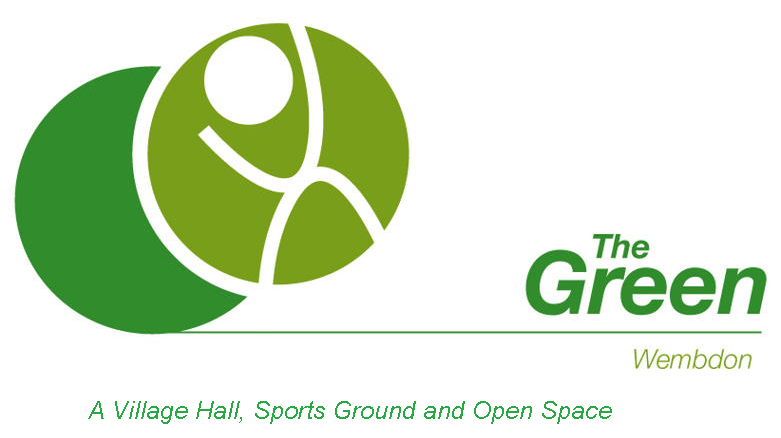 Wembdon Village Hall and Playing Fields TrustSmoking and Vaping PolicySmoking and/or vaping are not permitted under any circumstances inside Wembdon Village Hall.